Un objet technique est conçu (étude), réalisé (fabrication), utilisé, il vieillit, s’use, peut passer de mode, devient inutilisable ou est inutilisé, peut (doit pouvoir) se recycler. 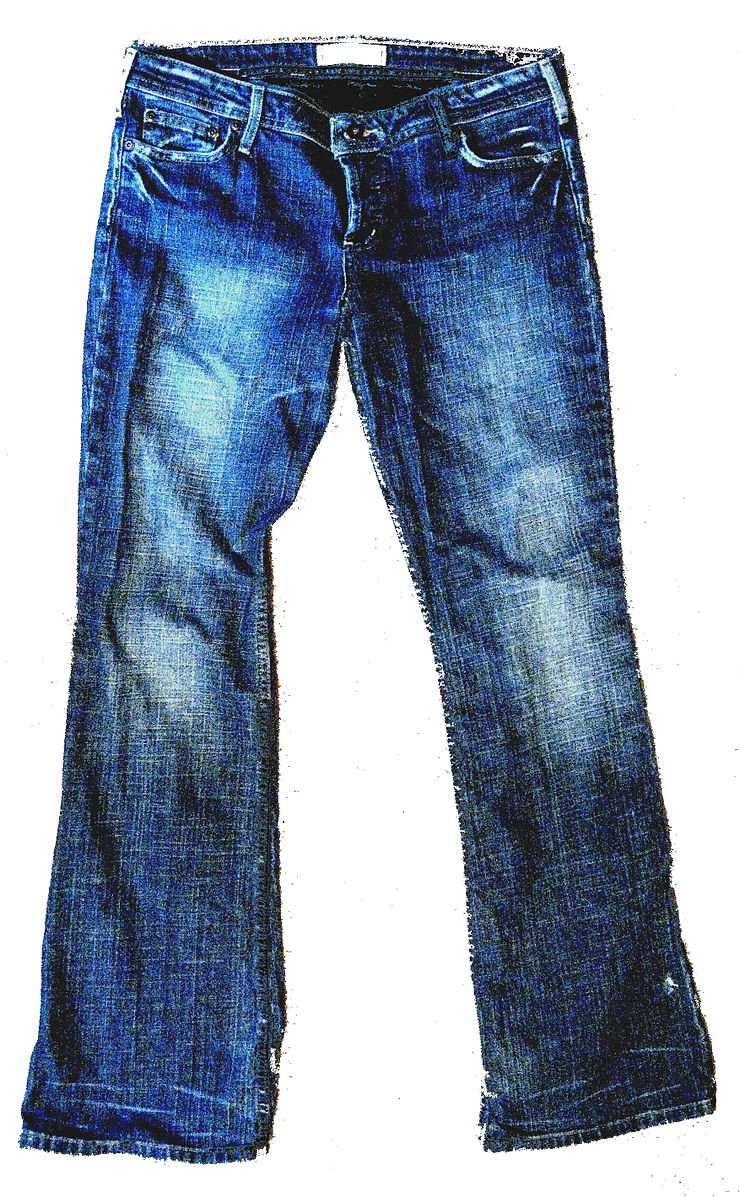 Exemple : cycle de vie d’un jean